การใช้งาน ITEMS Call Center 2.70ในการรับเหตุการแพทย์ฉุกเฉินผ่านทาง Mobile Applicationมีอะไรใหม่ใน ITEMS Call Center 2.70	จากการที่มีหน่วยงานทั้งภาครัฐและเอกชนจำนวนมาก ต้องการที่จะเข้ามามีส่วนร่วมเป็นส่วนหนึ่งในการเป็นช่องทางในการแจ้งเหตุการแพทย์ฉุกเฉิน ยกตัวอย่างเช่น 1669 (Mobile Application) ระบบงานแจ้งเหตุการแพทย์ฉุกเฉินสำหรับประชาชนทั่วไป ที่ได้รับการพัฒนาขึ้นมาโดยทีมพัฒนาระบบสารสนเทศ สถาบันการแพทย์ฉุกเฉินแห่งชาติDoctor Me (Mobile Application) ระบบงานที่ได้รับการสนับสนุนจาก สสส. ในการดูและสุขภาพประชาชน ในรูปแบบของ Mobile ApplicationTRCC (Call Center) ระบบงานบริการการสื่อสาร โดยเฉพาะกลุ่มผู้บกพร่องทางการได้ยินและการพูดTOT (Telephone System) ระบบงานโครงข่ายโทรศัพท์พื้นฐานสำหรับลูกค้าของ TOT ในกลุ่มสมาชิกที่ขึ้นทะเบียนเพื่อขอรับความช่วยเหลือในกรณีฉุกเฉินToyota (Call Center) ระบบงานที่ให้การดูแลลูกค้าของ ToyotaHonda (Call Center) ระบบงานที่ให้การดูแลลูกค้าของ Hondaด้วยการร้องขอดังกล่าวสอดคล้องกับแผนการพัฒนาระบบสารสนเทศการแพทย์ฉุกเฉิน ดังนั้นทางทีมพัฒนาระบบสารสนเทศ สถาบันการแพทย์ฉุกเฉินแห่งชาติ จึงได้ทำการปรับปรุงแนวคิดในการพัฒนาระบบงานสารสนเทศการแพทย์ฉุกเฉินให้สามารถรองรับการแจ้งเหตุได้หลากหลายรูปแบบ และสามารถที่จะรองรับรูปแบบใหม่ๆ ที่จะเกิดขึ้นมาในอนาคตได้อีกด้วย ตามรูปที่แสดงไว้ด้านล่างรูปที่ 1 แสดงภาพรวมวิธีการรับส่งข้อมูลการแจ้งเหตุจากระบบงานอื่นๆโดยทางทีมพัฒนาระบบฯ ได้ทำการกำหนดข้อมูลในการรับส่งที่จำเป็นเพื่อให้การรับส่งข้อมูลมีประสิทธิภาพมากที่สุด ตามตารางด้านล่าง ดังนี้ตารางที่ 1 แสดงข้อมูลที่ใช้ในการรับส่งการแจ้งเหตุจากระบบงานอื่นๆการออกแบบหน้าจอ User interface ของ 1669 Mobile Application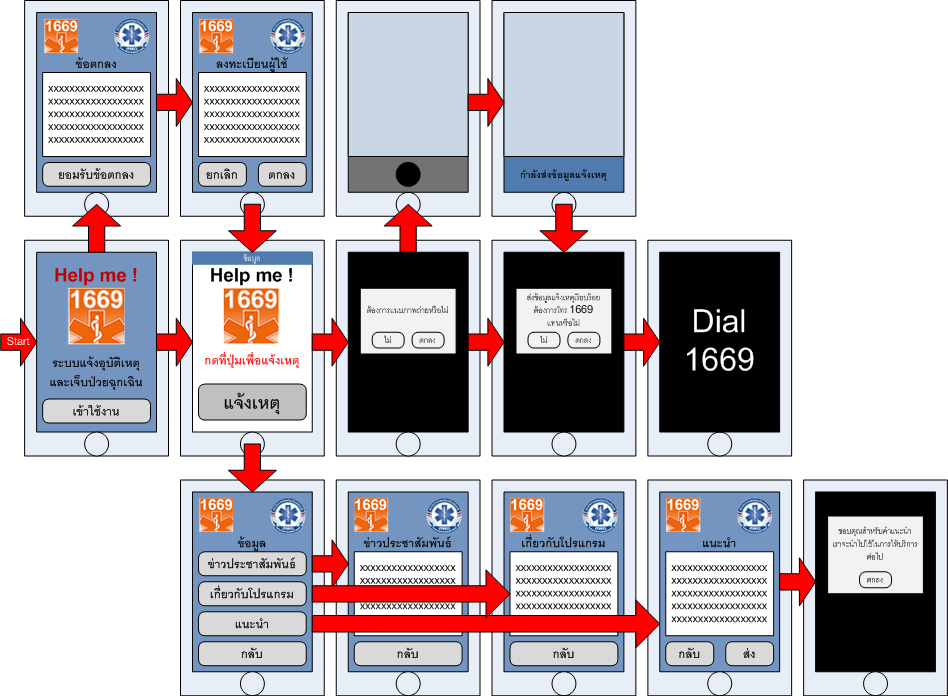 รูปที่ 2 แสดงการออกแบบ User Interfaceการแจ้งเหตุผ่านทาง Mobile Application 1669	ระบบงาน Mobile Application 1669 เป็นระบบงานแจ้งเหตุการแพทย์ฉุกเฉินสำหรับประชาชนทั่วไป ที่ได้รับการพัฒนาขึ้นมาโดยทีมพัฒนาระบบสารสนเทศ สถาบันการแพทย์ฉุกเฉินแห่งชาติ เพื่อเป็นการเพิ่มช่องทางให้ประชาชนทั่วไปสามารถทำการแจ้งเหตุการแพทย์ฉุกเฉินได้อย่างทันท่วงที ซึ่งผู้แจ้งสามารถส่งพิกัดสถานที่เกิดเหตุที่ผู้แจ้งอยู่ในขณะนั้น และสามารถส่งรูปถ่ายเพื่อแสดงสถานะการที่เกิดขึ้น ณ ขณะนั้นได้ทันที อีกทั้งยังสามารถทำการต่อสายเพื่อแจ้งเหตุได้ด้วยตนเองได้อีกด้วย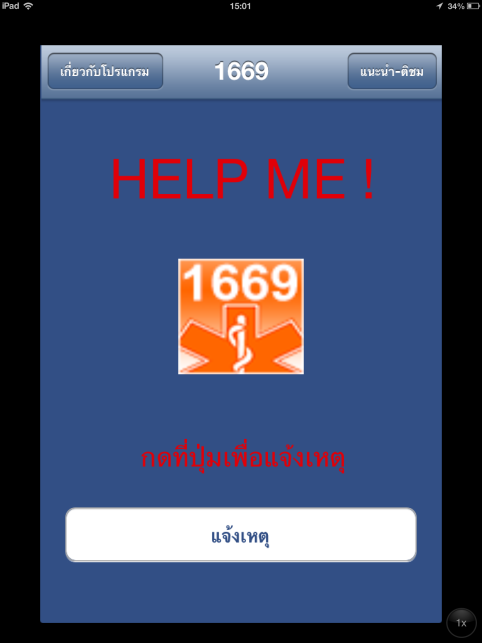 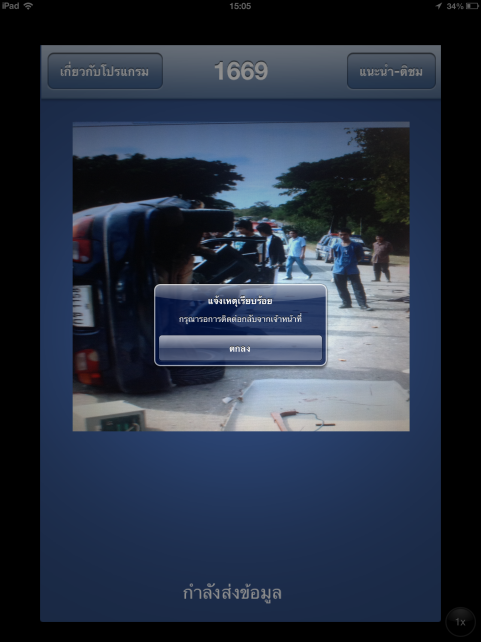 รูปที่ 3 แสดงระบบงาน Mobile Application 1669การรับแจ้งเหตุผ่านทาง ITEMS Call Center 2.70ติดตั้งระบบ ITEMS Call Center 2.70 โดยสามารถ Download ได้จากเว็บไซต์ของทางสถาบันการแพทย์ฉุกเฉินแห่งชาติ http://www.niems.go.th เปิดระบบ ITEMS Call Center 2.70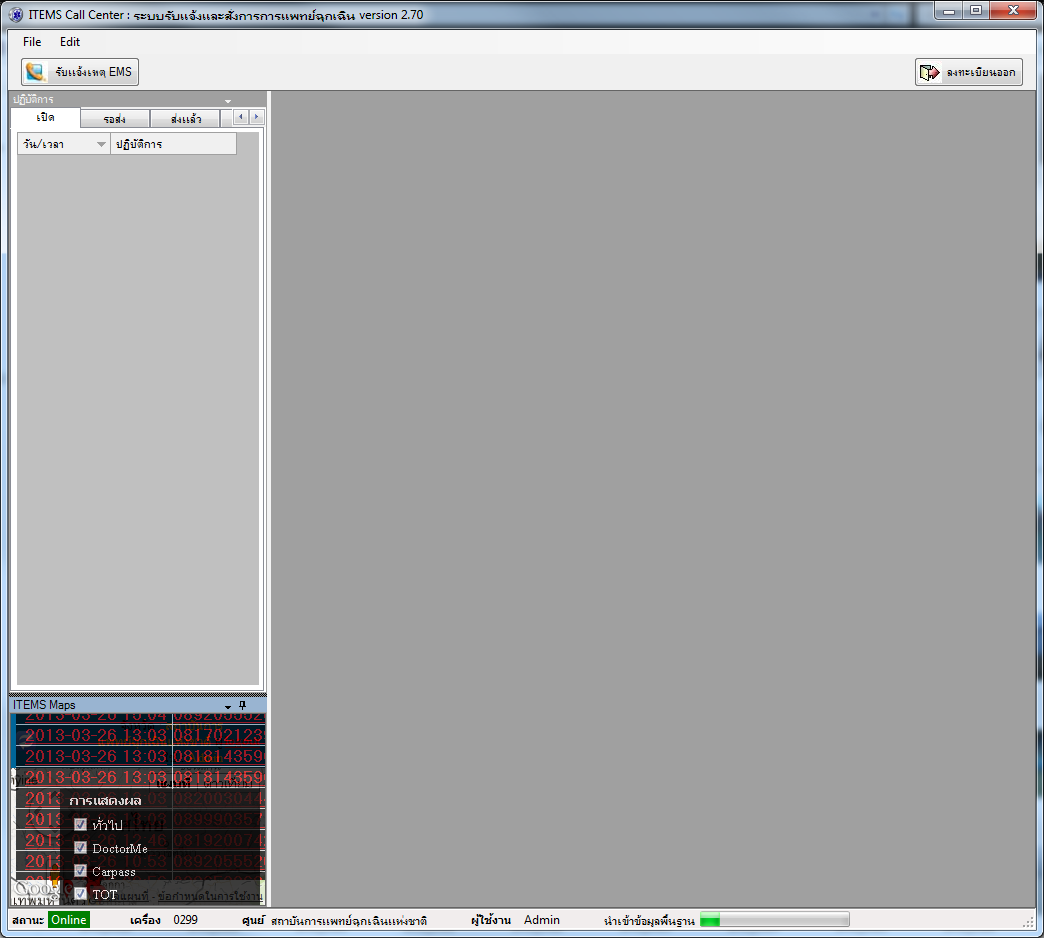 รูปที่ 4 แสดงหน้าจอระบบ ITEMS Call Center 2.70 ขณะเปิดการใช้งานขึ้นมาคลิกที่แถบบนของแผนที่ ITEMS Maps ที่ปรากฏที่มุมด้านซ้ายล่างของโปรแกรม แล้วลากออกมาวางที่กึ่งกลางหน้าจอ (กรณีที่เป็นเครื่องที่มี 2 หน้าจอ แนะนำให้นำไปวางที่จอที่ 2) คลิกขยายแผนที่ ITEMS Maps ให้ขยายเต็มหน้าจอ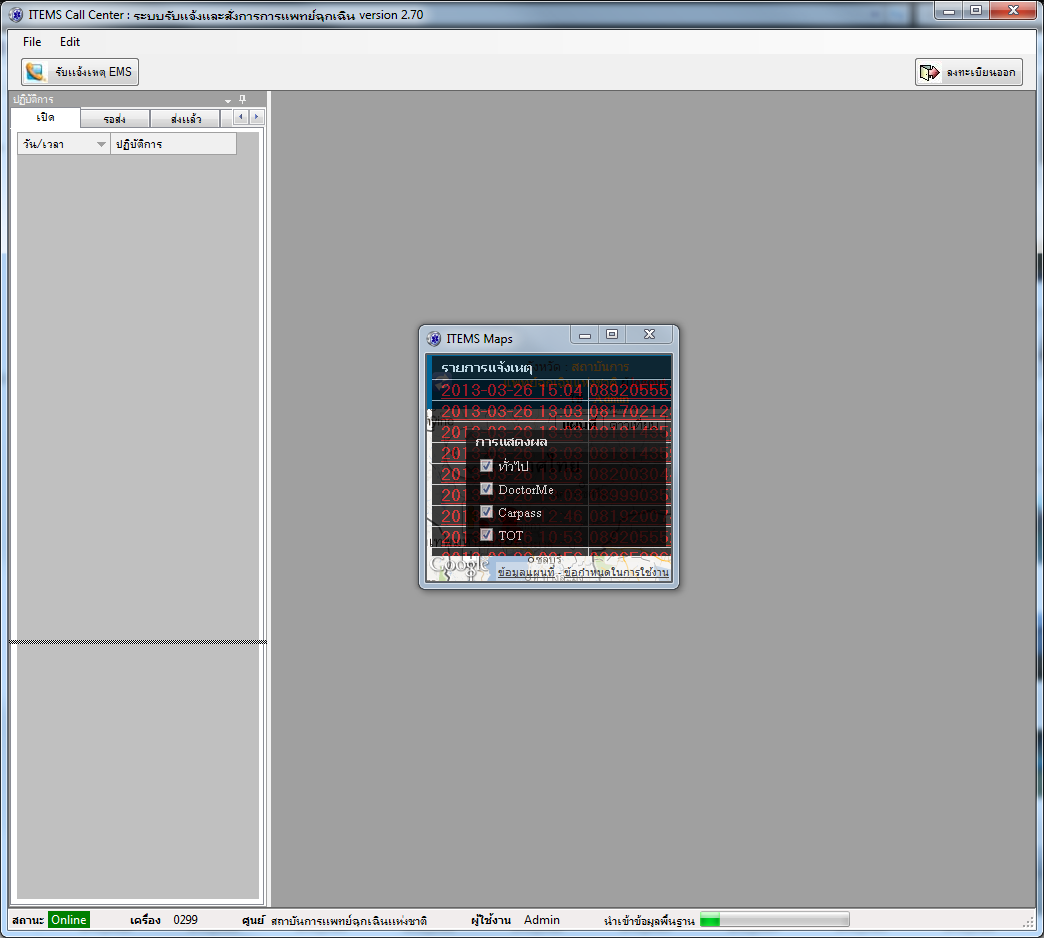 รูปที่ 5 แสดงการลากแผนที่ออกมาจากมุมซ้ายล่างของระบบ ITEMS Call Center 2.70เมื่อมีการแจ้งเหตุผ่านทาง Mobile Application หรือ จากระบบงานอื่นๆ จะปรากฏ รายการหมายเลขโทรศัพท์ที่ทำการแจ้งเหตุขึ้นมาที่มุมด้านซ้ายล่างของแผนที่ พร้อมมีเสียงแจ้งเตือนเป็นระยะหากยังมีเหตุการณ์ค้างอยู่โดยไม่ได้รับการรับแจ้งหรือยกเลิกให้เจ้าหน้าที่รับแจ้งเหตุทำการคลิกเลือกที่หมายเลขโทรศัพท์ที่ทำการแจ้งเหตุการแพทย์ฉุกเฉินเข้ามา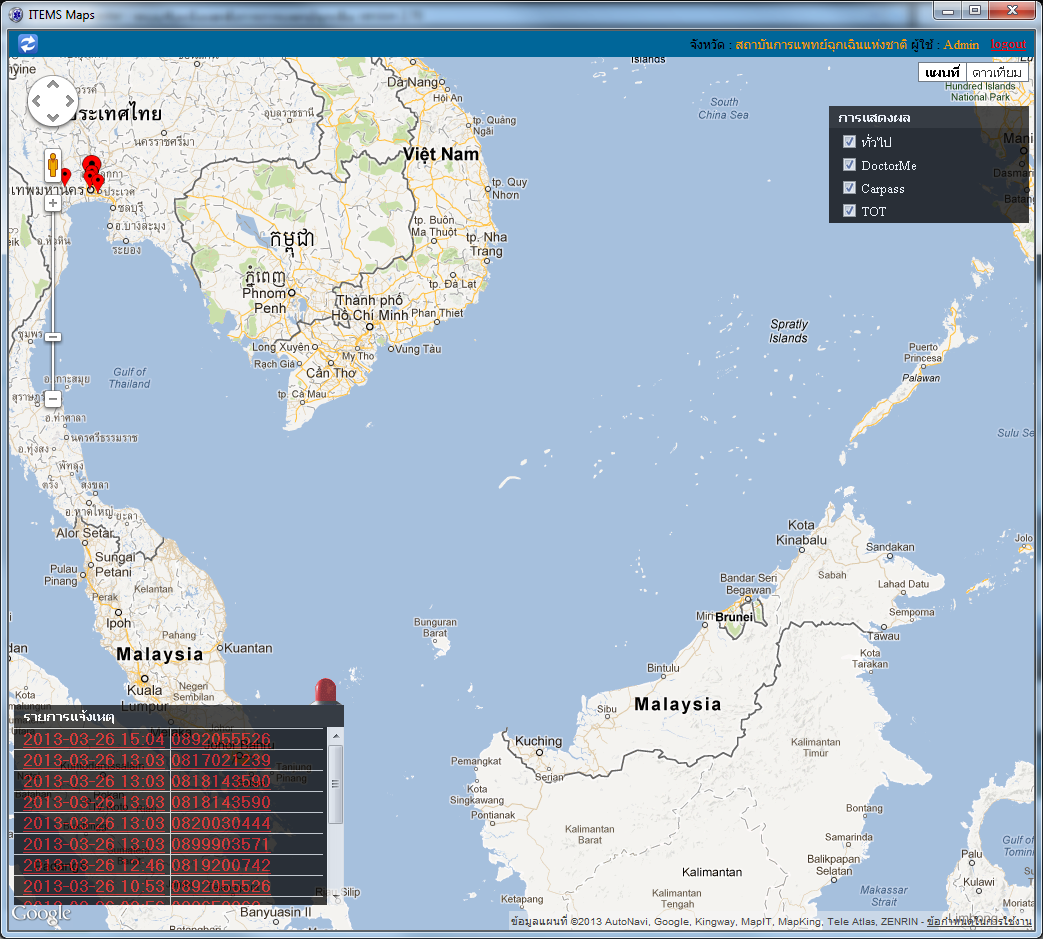 รูปที่ 6 แสดงแผนที่ ITEMS Maps เมื่อขยายเต็มหน้าจอระบบจะทำการแสดงข้อมูลแผนที่ตามสถานที่ที่ได้รับแจ้งเข้ามา พร้อมรายละเอียดการแจ้งเหตุขึ้นมาทางด้านขวามือล่างของแผนที่ โดยมีรายละเอียดดังนี้วันเวลาที่ทำการแจ้งเหตุระบบงานที่ใช้ในการแจ้งเหตุชื่อผู้แจ้ง พร้อมเลขประจำตัวประชาชนหมายเลขโทรศัพท์ผู้แจ้งสถานที่เกิดเหตุอาการที่แจ้งข้อมูลอื่น ๆ ที่ระบุมาจากระบบงานที่ใช้ในการแจ้งเหตุข้อมูลเพิ่มเติมอื่น ๆ ที่ระบบงานนั้น จัดเตรียมข้อมูลไว้ให้ในรูปแบบ websiteปุ่ม “รับเหตุ” หรือ “ยกเลิกเหตุ”ปุ่ม “โอนเหตุ” ในกรณีที่เหตุนั้นเกิดอยู่ในพื้นที่รับผิดชอบของศูนย์รับแจ้งเหตุการการแพทย์ฉุกเฉินอื่น ซึ่งเหตุนั้นก็จะไปปรากฏที่จังหวัดที่เลือกโอนไปทันที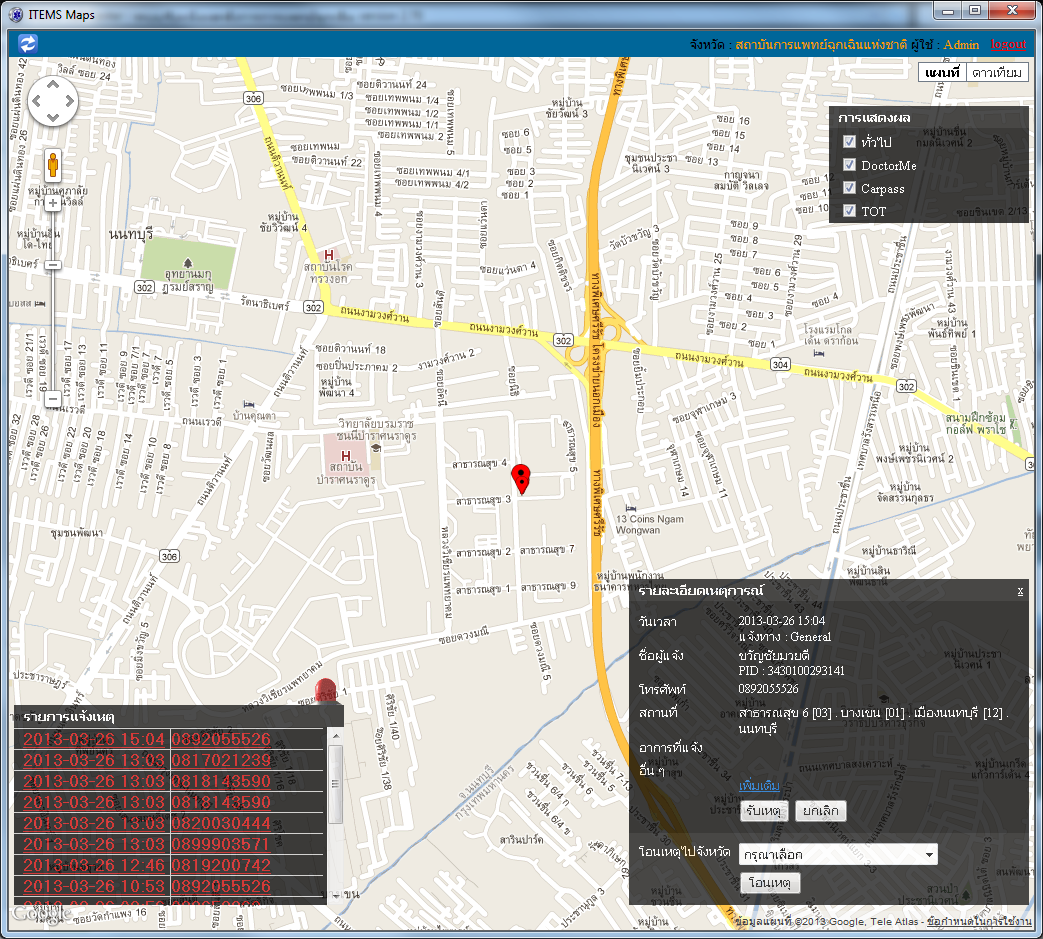 รูปที่ 7 แสดงการรับแจ้งเหตุที่แจ้งมาจากระบบงานอื่น ผ่านทางหน้าจอ ITEMS Mapsหากต้องการทราบข้อมูลอื่นๆ เพิ่มเติม ให้เจ้าหน้าที่ทำการคลิกที่ link เพิ่มเติมระบบจะทำการเปิดหน้าข้อมูลเพิ่มเติมของระบบงานนั้นๆ ที่ได้ทำการแจ้งเหตุขึ้นมา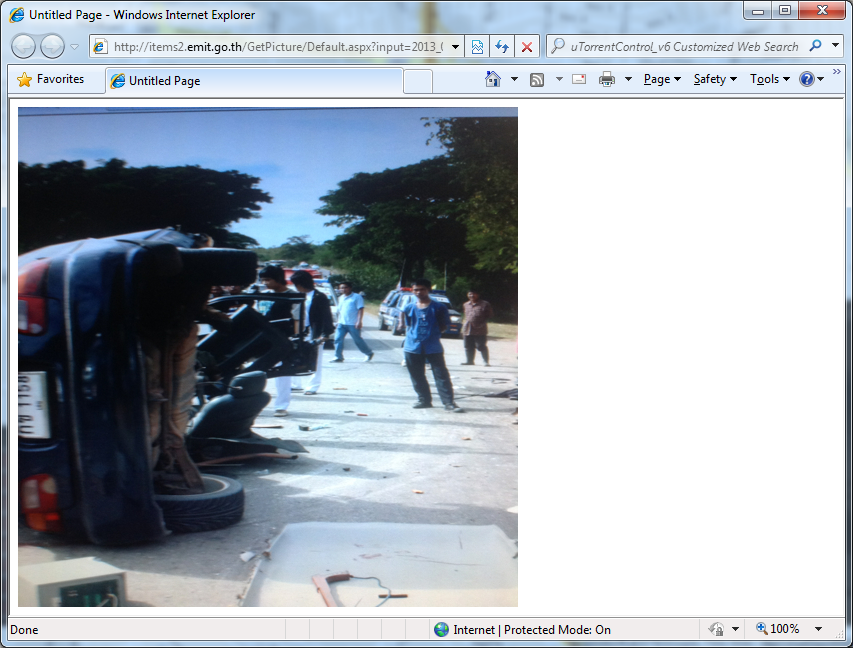 รูปที่ 8 แสดงหน้า website ที่แสดงรายละเอียดของเหตุการณ์เพิ่มเติมให้เจ้าหน้าที่รับแจ้งเหตุทำการคลิกที่ปุ่ม รับเหตุ เพื่อตอบรับการแจ้งเหตุการแพทย์ฉุกเฉินนั้นระบบ ITEMS Call Center 2.70 จะทำการสร้างเหตุการณ์ใหม่ขึ้นมาในระบบพร้อมกับทำการดึงข้อมูลที่ได้รับจากการแจ้งเหตุขึ้นมาแสดงเป็นข้อมูลเบื้องต้นให้โดยอัตโนมัติจากนั้นให้เจ้าหน้าที่ทำการบันทึกข้อมูล ออกคำสั่งปฏิบัติการ และส่งเหตุเข้า สพฉ. ตามขั้นตอนเดิมที่เคยปฏิบัติมาใน ITEMS Call Center version ก่อนหน้า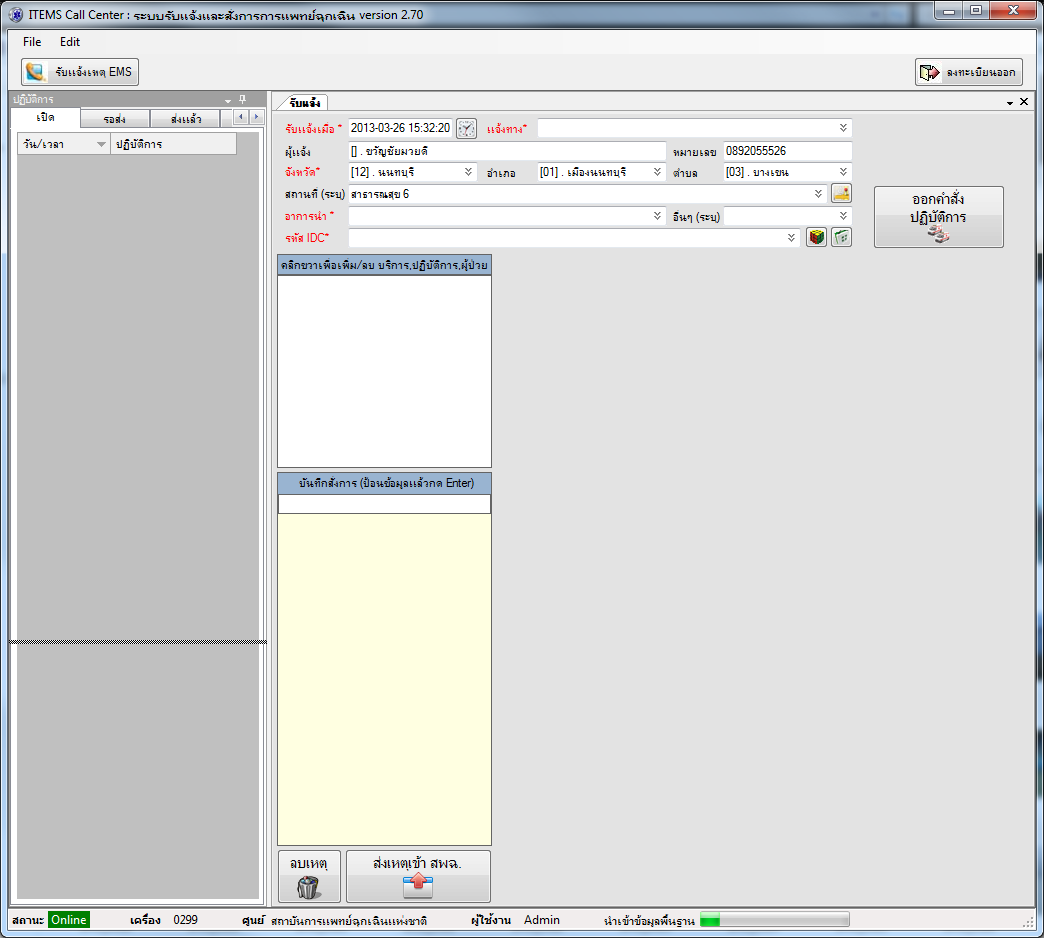 รูปที่ 9 แสดงระบบ ITEMS Call Center 2.70 หลังจากทำการรับเหตุผ่านทางหน้าจอ ITEMS Mapsข้อมูลรายละเอียดตัวอย่างข้อมูลstring inSendDateTimeวันเวลาในการร้องขอ2012-10-09 10:00:00string inCALLER_NAMEชื่อผู้แจ้งนายสมชาย จิตอาสาstring inPhoneNumberหมายเลขโทรศัพท์0891234567string inProvinceร้องขอในพื้นที่ของจังหวัด12string inPIDหมายเลขประชาชน 13 หลัก0123456789012string inLatlatitude13.123456string inLnglongtitude100.3456765string inSelfTriageประเภทของอาการผู้ป่วยปวดหัวรุนแรงstring inOtherDetailรายละเอียดอื่นๆ เพิ่มเติมมีโรคประจำตัว หอบหืด